                          CENTRO DE EDUCAÇÃO INFANTIL “ PINGO DE OURO “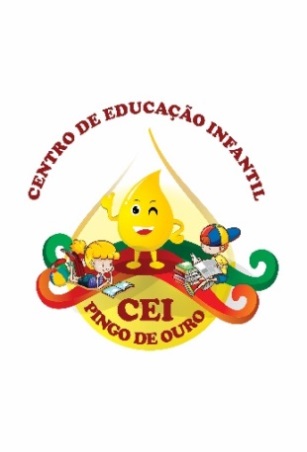                           CAMPINA DA ALEGRIA/ VARGEM BONITA SC                            RUA CEREJEIRA S/N- FONE: 49-3456-13-67                               E-MAIL: ceipingodeouro@yahoo.com Nome da Professora: Cristiani Fazioni FerreiraTurma:	Berçário I							Turno: VespertinoPeríodo: 23 a 27 de novembro de 2020.Olá meus queridos alunos a professora está com saudades de vocês, espero que estejam todos bem.Atividades de coordenação motora finaEstamos sempre falando aqui sobre como a brincadeira é importante para desenvolver as habilidades dos pequenos, tanto do ponto de vista cognitivo, quanto do social, emocional e motor. Durante a primeira infância, período que vai da gestação aos 6 anos, temos uma janela de oportunidade para oferecer estímulos que vai refletir, lá na frente, na capacidade do adulto se comportar, se relacionar com o outro e também sua atuação profissional.O melhor é que tudo isso acontece de maneira natural, desde que a gente ofereça para as crianças o tempo, o espaço e os objetos para brincar.Objetivos:  Estimular a coordenação motora ampla e motora fina;Utilizar materiais variados com possibilidades de manipulação.Campo de Experiências: Traços, Sons, Cores e Formas, escuta, fala, pensamento e imaginação.Corpo, gestos e movimentos;O eu, o outro e o nós;Espaços, tempos, quantidades, relações e transformações.Objetivos de aprendizagem e desenvolvimento:  EI02TS02, EIET01.Atividades . A atividade de hoje é um exemplo de como desenvolver a coordenação motora fina das crianças a partir de 2 anos. Você vai ver como pode ser simples, fácil propor uma atividade divertida e diferente para as crianças, usando apenas os materiais que você já tem em casa. Isso tudo em apenas 10 minutinhos.Você vai precisar de:Pode ser as roupinhas de seu filho, ou pedaços de tecido.Pregadores de roupa.Varalzinho na altura da criança;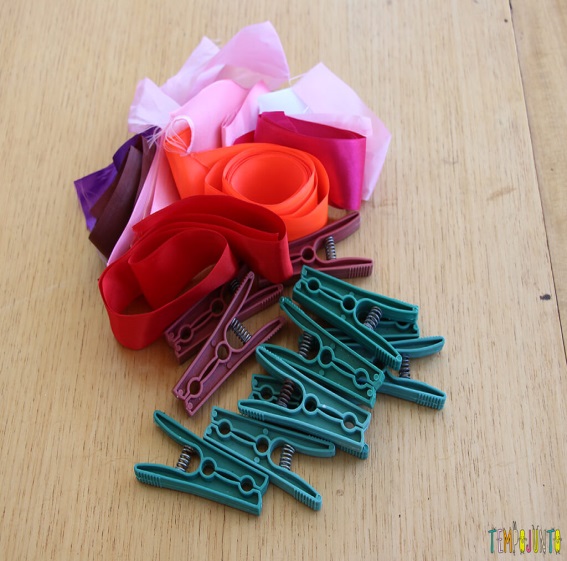 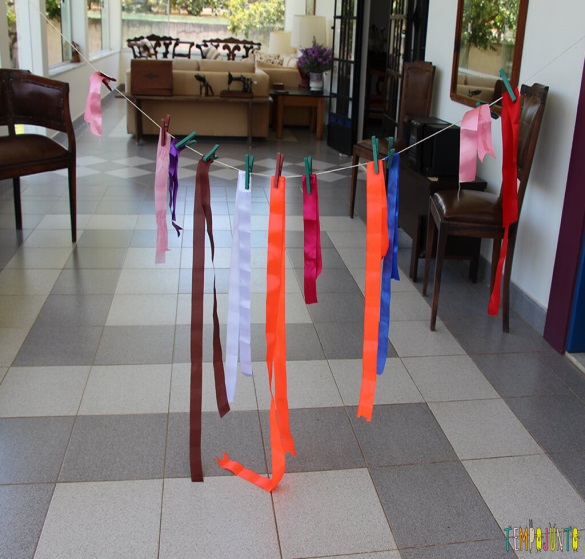 Use o varal da sua casa para pendurar as roupas ou o tecido.  Se ele não estiver disponível, use barbante para improvisar um. Cada pedaço de tecido deve ser preso com um pregador. Pode não parecer, mas o movimento de pinça, necessário para pressionar o pregador a ponto de abri-lo não é fácil.A atividade consiste em pedir para as crianças retirar as roupas e os tecidos, uma a uma.Brincadeiras para ensinar o manuseio da tesouraAprender a manusear uma tesoura é um dos marcos do desenvolvimento da coordenação motora fina, uma habilidade que a gente pode e deve estimular nas crianças desde pequenas.Atividades: Manusear a tesoura com a supervisão do responsável deixe a criança cortar com uma tesoura sem ponta papel, revistas e massinhas.. 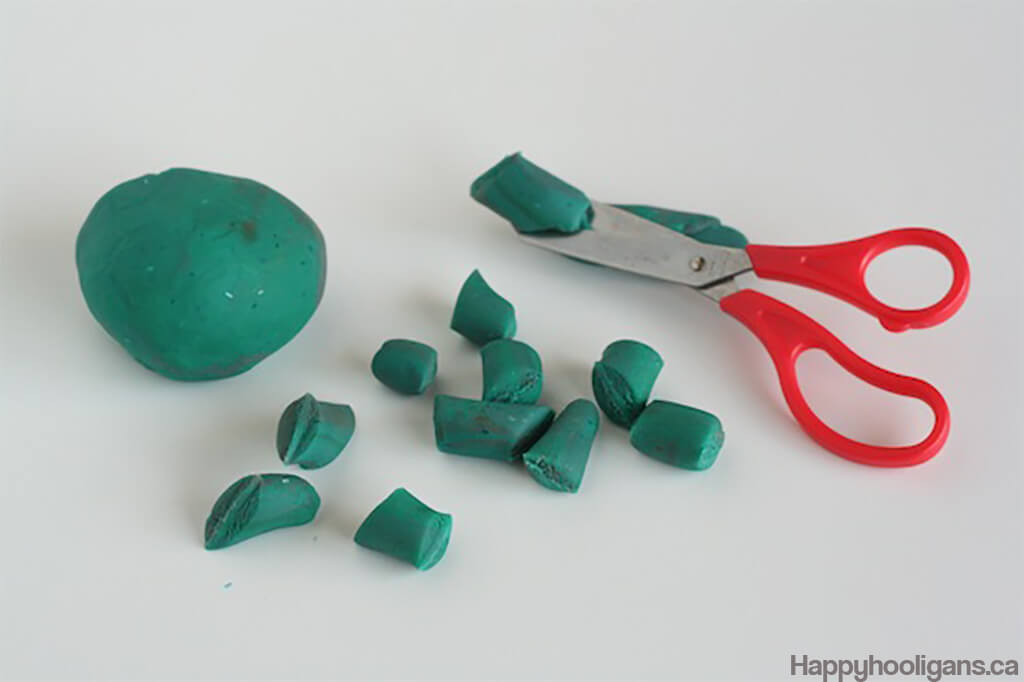 Orientação aos Pais:Peço aos pais que observem seus filhos.Seu filho (a) gostou da atividade?Você pai ou mãe gostaram da atividade?Quanto tempo seu filho (a) manteve concentrado?UM ABRAÇO DA PROF CRIS